Regulamin szkolnego konkursu z języka angielskiego.Mój lapbookOrganizatorzy: Agnieszka Kaczkowska, Agata Wechman, Elżbiata FagasińskaCele konkursu: Utrwalenie słownictwa związanego z nazwami pór roku, miesięcy, dni tygodnia, liczb 1-100.Popularyzacja lapbooka jako atrakcyjnej i nowoczesnej formy w edukacji.Rozwijanie umiejętności plastycznych.Budzenie wrażliwości estetycznej.Doskonalenie umiejętności zaprezentowania swojej wiedzy. Regulamin:Każdy z uczestników konkursu ma za zadanie wykonać plakat tematyczny w formie lapbooka, umieszczając w nim następujące słownictwo: nazwy pór roku, miesięcy, dni tygodnia, liczby 1-100 w języku angielskim.Lapbook powinien być wykonany samodzielnie przez ucznia.Praca powinna być wykonana z trwałych materiałów, różnymi technikami i metodami, w formie pisemnej i rysunkowej z zachowaniem konstrukcji lapbooka.Praca powinna być wykonana z papieru o wymiarach A3, powinna zawierać kieszenie, schowki, wykresy, zdjęcia itp.Prace proszę przynieść do 06.03.2020. Prace można składać u pań: Agnieszki Kaczkowskiej, Agaty Wechman, Elżbiety Fagasińskiej. Konkurs przeznaczony dla klas 4-6. Wszyscy uczestnicy otrzymają dyplomy, a dla osób które zajmą  I, II i III miejsce czekają nagrody. 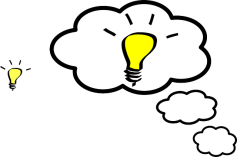 Regulamin szkolnego konkursu z języka angielskiego.Mój lapbookOrganizatorzy: Agnieszka Kaczkowska, Agata Wechman, Elżbiata FagasińskaCele konkursu: Utrwalenie słownictwa związanego z nazwami pór roku, miesięcy, dni tygodnia, liczb 1-100.Popularyzacja lapbooka jako atrakcyjnej i nowoczesnej formy w edukacji.Rozwijanie umiejętności plastycznych.Budzenie wrażliwości estetycznej.Doskonalenie umiejętności zaprezentowania swojej wiedzy. Regulamin:Każdy z uczestników konkursu ma za zadanie wykonać plakat tematyczny w formie lapbooka, umieszczając w nim następujące słownictwo: nazwy pór roku, miesięcy, dni tygodnia, liczby 1-100 w języku angielskim.Lapbook powinien być wykonany samodzielnie przez ucznia.Praca powinna być wykonana z trwałych materiałów, różnymi technikami i metodami, w formie pisemnej i rysunkowej z zachowaniem konstrukcji lapbooka.Praca powinna być wykonana z papieru o wymiarach A3, powinna zawierać kieszenie, schowki, wykresy, zdjęcia itp.Prace proszę przynieść do 06.03.2020. Prace można składać u pań: Agnieszki Kaczkowskiej, Agaty Wechman, Elżbiety Fagasińskiej. Konkurs przeznaczony dla klas 4-6. Wszyscy uczestnicy otrzymają dyplomy, a dla osób które zajmą  I, II i III miejsce czekają nagrody. L APBOOKL APBOOK